                                                      УКРАЇНА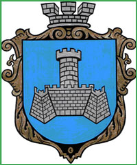 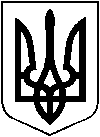 ХМІЛЬНИЦЬКА МІСЬКА РАДАВінницької областіВИКОНАВЧИЙ КОМІТЕТ РІШЕННЯВід «____»___________ 2022року                                                                 №______            Розглянувши заяву гр.Найчука Володимира Флоровича від 28.12.2021 року про зміну статусу частини житлового будинку на статус квартири, відповідно до Інструкції про порядок проведення технічної інвентаризації об’єктів нерухомого майна, затвердженої наказом Державного комітету будівництва, архітектури та житлової політики України  від 24.05.2001 № 127 (із змінами та доповненнями), Порядку  ведення Державного реєстру речових прав на нерухоме майно, затвердженого  постановою Кабінету Міністрів України від 26 жовтня 2011 р. № 1141 (зі змінами), керуючись підпунктом 10 пункту «б» ст. 30, ст. 59 Закону України «Про місцеве самоврядування в Україні», виконавчий комітет міської радиВ И Р І Ш И В :1. Змінити статус частини житлового будинку на статус квартири, що становить 19/100 частини житлового будинку та присвоїти їй адресу квартира №1 по вул.Північна,55 в м.Хмільнику, Вінницької області.Підстава:  заява  гр.Найчука В.Ф.  від 28.12.2022 року, висновок технічної можливості виділу в натурі частки з об’єкта нерухомого майна № 1023-21 від 16.12.2021 року виданий ФО-П Осадчук Юрій Михайлович.2. Рекомендувати заявнику:- вивісити на фасаді будівлі покажчик вулиці і номера будинку;- звернутись до Центру надання адміністративних послуг у м. Хмільнику з метою проведення реєстраційних дій, відповідно до  чинного законодавства України.3.  Центру надання адміністративних послуг у м. Хмільнику видати заявникам чи особі (особам), яка діє (діють) від їх імені, копію цього рішення під підпис або направити листом з повідомленням про вручення.4. Контроль за виконанням цього рішення покласти на заступника міського голови з питань діяльності виконавчих органів  міської ради згідно з розподілом обов’язків. Міський голова                                             Микола ЮРЧИШИНПро зміну статусу частини житлового будинку на  статус квартирив житловому будинку по  вул.Північна  №55 у м. Хмільнику